Área de figuras planas - 5Ao final da atividade, lembre-se de colocar sua nota de DPO.Nas figuras, os quadriculados são compostos por quadradinhos com 1cm de lado.1. Qual a área cinza do quadriculado a seguir? Mostre seus cálculos para justificar suas respostas.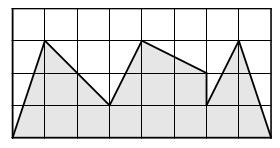 2. Qual a área cinza do quadriculado a seguir? Lembre-se de mostrar seus cálculos.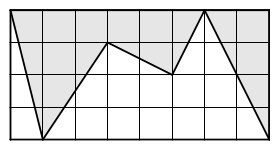 